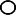 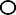 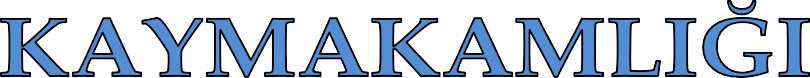 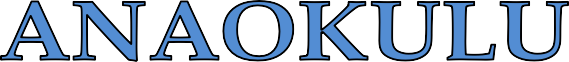 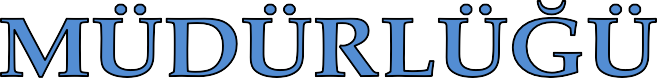 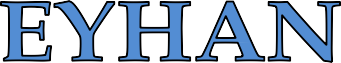 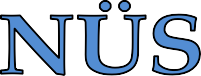 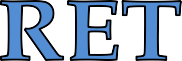 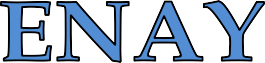 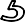 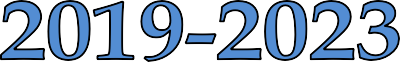 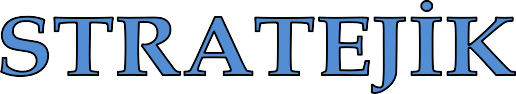 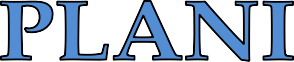 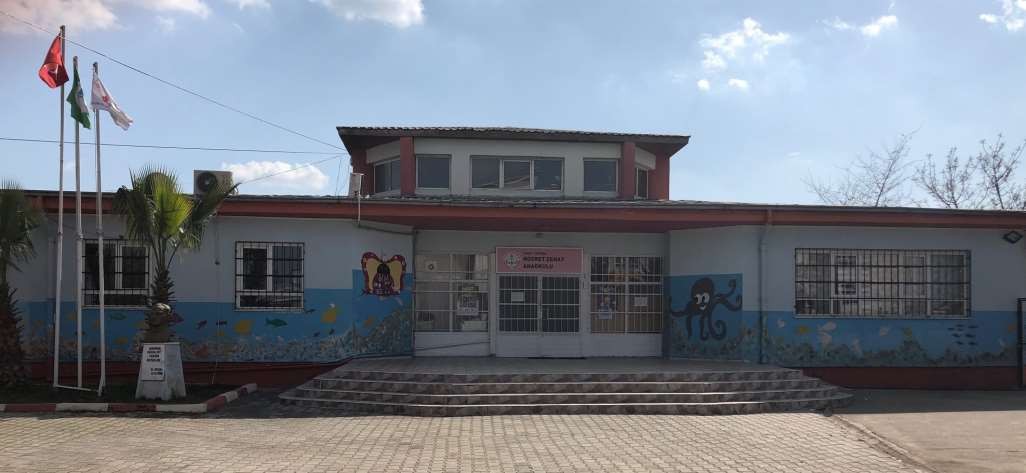 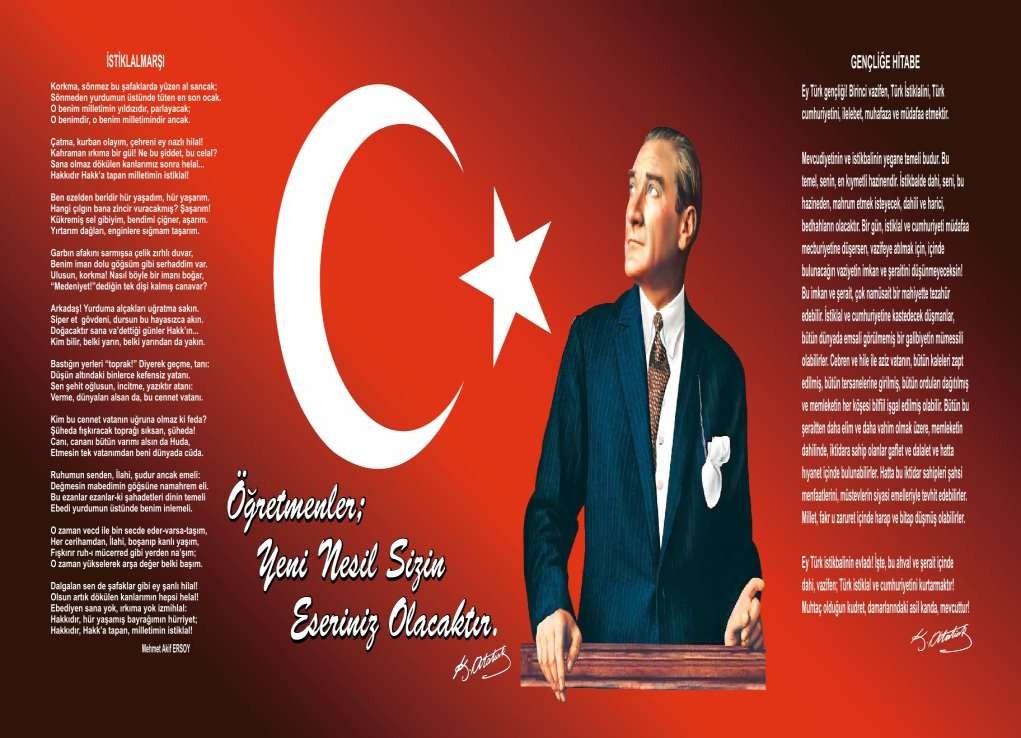 SUNUŞ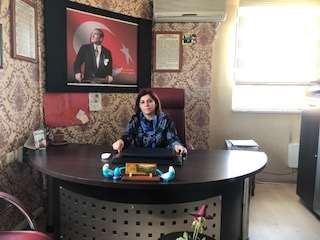 Hazırlamış olduğumuz bu Stratejik Plan kurumumuzun orta ve uzun vadeli amaçlarını, temel ilke ve politikalarını hedef ve önceliklerini ve bunlara ulaşmak için izlenecek yol ve yöntemler ile kaynak dağılımını içeren plandır.—Biz neredeyiz?—Nereye ulaşmak istiyoruz?—Varmak istediğimiz yere nasıl ulaşabiliriz?—Başarımız nasıl takip eder ve değerlendiririz?—Stratejik plan ile vizyon ve misyonlarımızı belirlerken nasıl bir yol haritası çizebiliriz?Düşüncesinden yola çıkarak; Okulumuzun stratejik planını hazırlamaya başladık ve en büyük amacımızın Nüsret Şenay Anaokulu Müdürlüğü olarak, Atatürk ilke ve inkılâpları doğrultusunda; vatan, millet, bayrak, aile ve insan sevgisini benimseyen, milli  ve  manevi değerlere bağlı, kendine güvenen, çevresiyle iyi iletişim kurabilen, dürüst, ilkeli, çağdaş düşünceli, hak ve sorumluluklarını bilen, çocukların saygılı ve kültürel çeşitlilik içinde hoşgörülü bireyler olarak 2023 Eğitim Vizyonu doğrultusunda yetişmelerine temel hazırlayan bir okul öncesi eğitim kurumu olmaktır.İnanıyorum ki, okulumuz, öğrencilerimizi, kendisi ve çevresiyle barışık, çok yönlü bakabilme becerisine sahip, çağın gelişen ihtiyaçlarına ayak uydurabilecek, mutlu ve nitelikte bireyler olarak yetiştirerek onları ilköğretime ve hayata hazırlayacaktır.Deniz AKINCI ASLANOkul MüdürüİçindekilerBÖLÜM I: GİRİŞ ve PLAN HAZIRLIK SÜRECİ2019-2023 dönemi stratejik plan hazırlanması süreci Üst Kurul ve Stratejik Plan Ekibinin oluşturulması ile başlamıştır. Ekip tarafından oluşturulan çalışma takvimi kapsamında ilk aşamada durum analizi çalışmaları yapılmış ve durum analizi aşamasında paydaşlarımızın plan sürecine aktif katılımını sağlamak üzere paydaş anketi, toplantı ve görüşmeler yapılmıştır.Durum analizinin ardından geleceğe yönelim bölümüne geçilerek okulumuzun amaç, hedef, gösterge ve eylemleri belirlenmiştir. Çalışmaları yürüten ekip ve kurul bilgileri altta verilmiştir.STRATEJİK PLAN ÜST KURULUBÖLÜM II: DURUM ANALİZİDurum analizi bölümünde okulumuzun mevcut durumu ortaya konularak neredeyiz sorusuna yanıt bulunmaya çalışılmıştır.Bu kapsamda okulumuzun kısa tanıtımı, okul künyesi ve temel istatistikleri, paydaş analizi ve görüşleri ile okulumuzun Güçlü Zayıf Fırsat ve Tehditlerinin (GZFT) ele alındığı analize yer verilmiştir.Okulun Kısa Tanıtımı :Okulumuz, Milli Eğitim Bakanlığına bağlı olarak 2005 yılında, Şakirpaşa Caddesi, Onur Mah. 45129 Sok. No : 1/3 Seyhan/ADANA adresinde 776 m2’lik alan üzerine kurulmuştur. 2005- 2006 Eğitim-Öğretim yılından bu yana 4 sabahçı 4 öğlenci sınıf olmak üzere hizmete başlamıştır.  Okulumuz ; tek katlı olup, 1 Müdür Odası, 1 Müdür Yardımcısı Odası, 1 Çok Amaçlı Salon, 4 Derslik, 1 Rehberlik Servisi , 1 Öğretmenler Odası, 1 kız WC, 1 erkek WC, 1 Personel WC, Yemekhane ve Mutfak Bölümlerinden oluşmaktadır.Okulumuz, yürüttüğü projeler neticesinde, beyaz bayrak, yeşil bayrak ve beslenme dostu okul ödüllerine layık görülmüştür. Okulumuzun kendine ait bahçesi, oyun parkı ve çim alanı bulunmaktadır. Ağaçlandırma ve bahçe düzenleme çalışmaları devam etmektedir. Nüsret Şenay  Anaokulu;  2005 yılında Kardelen Anaokulu olarak hizmete açılmış, 2011 yılında İl Milli Eğitim Ad Verme Komisyonunca ismi Nüsret Şenay Anaokulu olarak değiştirilmiştir.Okulumuzun amacı; Türk Milli Eğitiminin amaçları doğrultusunda; ülkemizde ahlaklı, karakterli, olumlu, atılgan, başladığı işleri başarabilecek kabiliyette, dürüst, düşünceli, hayatta karşılaşacağı engelleri aşmaya kudretli, karakter sahibi çocuklar yetiştirmektir. Öğrencilerin ilgi, yetenek ve başarılarına göre ilköğretime hazırlanmalarını, dünyadaki bilimsel ve teknolojik gelişmeleri izleyebilecek düzeyde öğrenmelerini sağlamaktır.Açıldığı yıldan itibaren, kendi alanında, hizmet verdiği bölgenin gözde eğitim kurumlarından birisi olmayı hedefleyen Nüsret Şenay Anaokulu, seçkin kadrosuyla kısa zamanda eğitim-öğretim, sosyal ve kültürel faaliyetlerde ön plana çıkmayı hedeflemektedir.Okulun Mevcut Durumu: Temel İstatistiklerOkul KünyesiOkulumuzun temel girdilerine ilişkin bilgiler altta yer alan okul künyesine ilişkin tabloda yer almaktadır.Temel Bilgiler Tablosu- Okul KünyesiÇalışan BilgileriOkulumuzun çalışanlarına ilişkin bilgiler altta yer alan tabloda belirtilmiştir.Çalışan Bilgileri Tablosu*Okulumuz Bina ve AlanlarıOkulumuzun binası ile açık ve kapalı alanlarına ilişkin temel bilgiler altta yer almaktadır.Okul Yerleşkesine İlişkin BilgilerSınıf ve Öğrenci BilgileriOkulumuzda yer alan sınıfların öğrenci sayıları alttaki tabloda verilmiştir.Donanım ve Teknolojik KaynaklarımızTeknolojik kaynaklar başta olmak üzere okulumuzda bulunan çalışır durumdaki donanım malzemesine ilişkin bilgiye alttaki tabloda yer verilmiştir.Teknolojik Kaynaklar TablosuGelir ve Gider BilgisiOkulumuzun genel bütçe ödenekleri, okul aile birliği gelirleri ve diğer katkılarda dâhil olmak üzere gelir ve giderlerine ilişkin son iki yıl gerçekleşme bilgileri alttaki tabloda verilmiştir.PAYDAŞ ANALİZİKurumumuzun temel paydaşları öğrenci, veli ve öğretmen olmakla birlikte eğitimin dışsal etkisi nedeniyle okul çevresinde etkileşim içinde olunan geniş bir paydaş kitlesi bulunmaktadır. Paydaşlarımızın görüşleri anket, toplantı, dilek ve istek kutuları, elektronik ortamda iletilen önerilerde dâhil olmak üzere çeşitli yöntemlerle sürekli olarak alınmaktadır.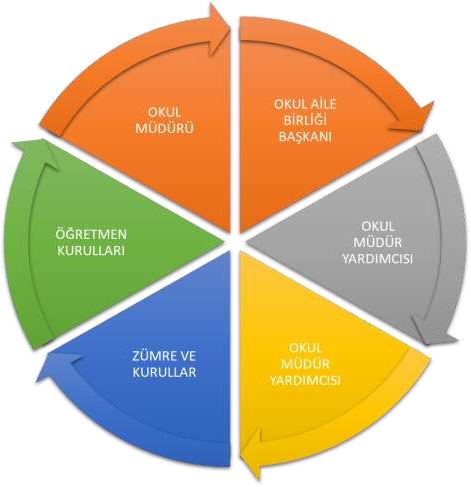 Paydaş anketlerine ilişkin ortaya çıkan temel sonuçlara altta yer verilmiştir :Öğretmen Anketi Sonuçları:Veli Anketi Sonuçları:1401201008060	 	Kesinlikle katılıyorumKatılıyorum KararsızımKısmen katılıyorum Katılmıyorum40200madde 1 madde 2 madde 3 madde 4 madde 5 madde 6 madde 7 madde 8 madde 9 madde 10 madde 11 madde 12 madde 13GZFT (Güçlü, Zayıf, Fırsat, Tehdit) Analizi *Okulumuzun temel istatistiklerinde verilen okul künyesi, çalışan bilgileri, bina bilgileri, teknolojik kaynak bilgileri ve gelir gider bilgileri ile paydaş anketleri sonucunda ortaya çıkan sorun ve gelişime açık alanlar iç ve dış faktör olarak değerlendirilerek GZFT tablosunda belirtilmiştir. Dolayısıyla olguyu belirten istatistikler ile algıyı ölçen anketlerden çıkan sonuçlar tek bir analizde birleştirilmiştir.Kurumun güçlü ve zayıf yönleri donanım, malzeme, çalışan, iş yapma becerisi, kurumsal iletişim gibi çok çeşitli alanlarda kendisinden kaynaklı olan güçlülükleri ve zayıflıkları ifade etmektedir ve ayrımda temel olarak okul müdürü/müdürlüğü kapsamından bakılarak iç faktör ve dış faktör ayrımı yapılmıştır.İçsel FaktörlerGüçlü YönlerZayıf YönlerDışsal FaktörlerFırsatlarTehditlerGelişim ve Sorun AlanlarıGelişim ve sorun alanları analizi ile GZFT analizi sonucunda ortaya çıkan sonuçların planın geleceğe yönelim bölümü ile ilişkilendirilmesi ve buradan hareketle hedef, gösterge ve eylemlerin belirlenmesi sağlanmaktadır.Gelişim ve sorun alanları ayrımında eğitim ve öğretim faaliyetlerine ilişkin üç temel tema olan Eğitime Erişim, Eğitimde Kalite ve Kurumsal Kapasite kullanılmıştır. Eğitime erişim, öğrencinin eğitim faaliyetine erişmesi ve tamamlamasına ilişkin süreçleri; eğitimde kalite, öğrencinin akademik başarısı, sosyal ve bilişsel gelişimi ve istihdamı da dâhil olmak üzere eğitim ve öğretim sürecinin hayata hazırlama evresini; kurumsal kapasite ise kurumsal yapı, kurum kültürü, donanım, bina gibi eğitim ve öğretim sürecine destek mahiyetinde olan kapasiteyi belirtmektedir.Gelişim ve sorun alanlarına ilişkin GZFT analizinden yola çıkılarak saptamalar yapılırken yukarıdaki tabloda yer alan ayrımda belirtilen temel sorun alanlarına dikkat edilmesi gerekmektedir.Gelişim ve Sorun AlanlarımızBÖLÜM III: MİSYON, VİZYON VE TEMEL DEĞERLEROkul Müdürlüğümüzün Misyon, vizyon, temel ilke ve değerlerinin oluşturulması kapsamında öğretmenlerimiz, öğrencilerimiz, velilerimiz, çalışanlarımız ve diğer paydaşlarımızdan alınan görüşler, sonucunda stratejik plan hazırlama ekibi tarafından oluşturulan Misyon, Vizyon, Temel Değerler; Okulumuz üst kurulana sunulmuş ve üst kurul tarafından onaylanmıştır.MİSYONUMUZTürk Millî Eğitiminin genel amacı doğrultusunda çocuklarımızı, Atatürk İnkılap ve ilkelerine ve Anayasa’da ifadesini bulan Atatürk milliyetçiliğine bağlı; Türk milletinin millî, ahlaki, insani, manevi ve kültürel değerlerini benimseyen, koruyan ve geliştiren; ailesini, vatanını, milletini seven ve daima yüceltmeye çalışan; insan haklarına ve Anayasa’nın başlangıcındaki temel ilkelere dayanan demokratik, laik ve sosyal bir hukuk devleti olan Türkiye Cumhuriyeti’ne karşı görev ve sorumluluklarını bilen ve bunları davranış hâline getirmiş,Beden, zihin, ahlak, ruh ve duygu bakımından dengeli ve sağlıklı şekilde gelişmiş bir kişiliğe ve karaktere, hür ve bilimsel düşünme gücüne, geniş bir dünya görüşüne sahip; insan haklarına saygılı, kişilik ve teşebbüse değer veren ve topluma karşı sorumlulukduyan; yapıcı, yaratıcı ve verimli kişiler olarak yetiştirmek,Ayrıca millî eğitimin genel amaçlarına ve temel ilkelerine uygun olarak;Çocukların beden, zihin ve duygu gelişimini ve iyi alışkanlıklar kazanmasını sağlamak,Onları ilkokula hazırlamak,Şartları elverişsiz çevrelerden ve ailelerden gelen çocuklar için ortak bir yetiştirme ortamı yaratmak,Çocukların Türkçeyi doğru ve güzel konuşmalarını sağlamak,Tüm bunları yaparken “Her çocuğun kendine özgü olduğunu” da unutmayıp onların gereksinimlerine ve bireysel farklılıklarına uygun , motor ,sosyal -duygusal, dil ve bilişsel gelişimlerini destekleyerek , sevgi, saygı, iş birliği, sorumluluk, hoşgörü, yardımlaşma, dayanışma ve paylaşma gibi duygu ve davranışları geliştirilip, demokratik eğitim anlayışına  uygun öğrenme ortamları hazırlayıp, Türkçeyi doğru ve güzel konuşmalarını sağlayarak ilkokula ve geleceğe hazırlamaktır.VİZYONUMUZÇocukların gelişim düzeyleri, ilgi alanları ve ihtiyaçlarına göre hazırlanan eğitim programı, bilimsel bilgiyi ön plana çıkaran, sanatsal ve kültürel etkinliklere önem veren, yaratıcılığı destekleyen eğitim anlayışı ve aile katılımına olan desteği ile bölgemizde bilinen ve tercih edilen bir kurum olmaktır. Bu bağlamda hedefimiz;*Çocuklara kendi etkinliklerini seçebildikleri ortamlar hazırlayarak, onların, plan oluşturma, izleme, uygulama, tamamlama ve yorum yaparak kendilerini ifade etme ve öz disiplin yeteneklerini geliştirmelerine olanak tanıyan,*Çocukların bilgi edinmede oyun, gözlem ve duygularını kullanarak hem kendilerini ve birbirlerini tanımaya, hem de dünyanın nasıl işlediğini anlamaya çalışmalarını teşvik eden,*Çocuğun öğrenmede etkin, seçici ve karar verici, öğretmenin ise daha çok yönlendirici, teşvik edici, öğrenmeyi kolaylaştırıcı bir görev üstlenmesini sağlayan,*Çocuğun öğrenme ve bilgi edinmede zihinsel kapasitesini kullanabilmesi için çevre ile etkileşimini sağlayan,*Çocukların bireysel ilgilerine göre, okul içinde bilim odası, sanat odası, müzik odası gibi alanlar oluşturabilen,*Aydınlatma, ses düzeni, güvenlik, havalandırma, temizlik, yaşam/oyun alanı konularında uluslararası standartlara uyan ve yeni standartların geliştirilmesi için yol gösteren,*Tüm velilerin eğitsel etkinliklere katılımını sağlayarak, çocuğun ev yaşantısı ile okul yaşantısını birleştirmesine ve çocuk-aile ikilisinin birlikte öğrenmesine katkıda bulunan,*Toplumun özelliklerine uygun ancak evrensel özellikleri de göz ardı etmeyen,*Personelinin yüksek motivasyonla çalıştığı ve bu motivasyonun getirdiği olumlu özellikleri çocuklara yansıttığı,*Kayıt bölgemizde bulunan tüm anne ve babaların çocuklarını, gerek fiziksel koşullar gerekse eğitim açısından, okulumuza kaydettirmek için çaba sarf ettiği,*Çalışanlarının ve velilerinin bu okulda olmaktan mutluluk ve gurur duyduğu,*Çocuklara, onların daha sonraki eğitimlerine temel oluşturacak kaliteli eğitim veren,*Tüm okul öncesi alanında çalışanlarla karşılıklı etkileşim içinde, şeffaf, geri bildirimlere dayalı istekler doğrultusunda gelişmeye açık,*Personelinin, velilerinin ve öğrencilerinin parçası olmaktan mutluluk ve gurur duyduğu, araştırmacı kimliğini yeni projelerle destekleyen, bilime katkıda bulunan ve sürekli gelişim gösteren, bir okul olmaktır.TEMEL DEĞERLERİMİZMilli ve manevi değerlerSorumluluk bilinciDürüstlük, samimiyet, çalışkanlıkGüçlü ve etkili iletişimİşbirliği ve dayanışmaHayat boyu öğrenmeÖğrenci merkezlilikBÖLÜM IV: AMAÇ, HEDEF VE EYLEMLERAçıklama:Amaç, hedef, gösterge ve eylem kurgusu amaç Sayfa 16-17 da yer alan Gelişim Alanlarına göre yapılacaktır.Altta erişim, kalite ve kapasite amaçlarına ilişkin örnek amaç, hedef ve göstergeler verilmiştir.Erişim başlığında eylemlere ilişkin örneğe yer verilmiştir.TEMA I: EĞİTİM VE ÖĞRETİME ERİŞİMEğitim ve öğretime erişim okullaşma ve okul terki, devam ve devamsızlık, okula uyum ve oryantasyon, özel eğitime ihtiyaç duyan bireylerin eğitime erişimi, yabancı öğrencilerin eğitime erişimi ve hayat boyu öğrenme kapsamında yürütülen faaliyetlerin ele alındığı temadır.Stratejik Amaç 1: Bütün bireylerin eğitim ve öğretime erişmesini sağlamak.Stratejik Hedef 1.1. Kayıt bölgemizde yer alan özellikle dezavantajlı ve kız çocuklarının okullaşma oranlarını artıran, öğrencilerin uyum ve devamsızlık sorunlarını gideren etkin bir yönetim yapısı kurmak,Performans GöstergeleriEylemlerTEMA II: EĞİTİM VE ÖĞRETİMDE KALİTENİN ARTIRILMASIEğitim ve öğretimde kalitenin artırılması başlığı esas olarak eğitim ve öğretim faaliyetinin hayata hazırlama işlevinde yapılacak çalışmaları kapsamaktadır.Bu tema altında akademik başarı, sınav kaygıları, sınıfta kalma, ders başarıları ve kazanımları, disiplin sorunları, öğrencilerin bilimsel, sanatsal, kültürel ve sportif faaliyetleri ile istihdam ve meslek edindirmeye yönelik rehberlik ve diğer mesleki faaliyetler yer almaktadır.Stratejik Amaç 2:Öğrencilerimizin gelişmiş dünyaya uyum sağlayacak şekilde donanımlı bireyler olabilmesi için eğitim ve öğretimde kalite artırılacaktır.Stratejik Hedef 2.1. Öğrenme kazanımlarını takip eden ve velileri de sürece dâhil eden bir yönetim anlayışı ile öğrencilerimizin akademik başarıları ve sosyal faaliyetlere etkin katılımı artırılacaktır.Performans GöstergeleriEylemlerStratejik Hedef 2.2. Okulumuzdaki eğitimin kalite ve etkinliğini arttırmak amacı ile sosyal, kültürel ve sportif faaliyetler düzenleyerek öğrencilerimizi tüm gelişim alanlarında desteklemek.Performans GöstergeleriEylemlerTEMA III: KURUMSAL KAPASİTEStratejik Amaç 3:Eğitim ve öğretim faaliyetlerinin daha nitelikli olarak verilebilmesi için okulumuzun kurumsal kapasitesi güçlendirilecektir.Stratejik Hedef 3.1.İnsan kaynaklarının doğru planlamasını yaparak, kariyer gelişimleri fırsatlarını sunarak mesleki ve kişisel niteliklerini arttırmak.(Kurumsal İletişim, Kurumsal Yönetim, Bina ve Yerleşke, Donanım, Temizlik, Hijyen, İş Güvenliği, Okul Güvenliği, Taşıma ve servis vb konuları ele alınacaktır.)Performans GöstergeleriEylemlerStratejik Hedef 3.2.Plan dönemi sonuna kadar fiziki ve mali alt yapı kaynaklarını etkin ve verimli kullanarak kurum kapasitesini artırmak.Performans GöstergeleriEylemlerBÖLÜM: MALİYETLENDİRME2019-2023 Stratejik Planı Faaliyet/Proje Maliyetlendirme TablosuBÖLÜM: İZLEME VE DEĞERLENDİRMEOkulumuz Stratejik Planı izleme ve değerlendirme çalışmalarında 5 yıllık Stratejik Planın izlenmesi ve 1 yıllık gelişim planın izlenmesi olarak ikili bir ayrıma gidilecektir.Stratejik planın izlenmesinde 6 aylık dönemlerde izleme yapılacak denetim birimleri, il ve ilçe millî eğitim müdürlüğü ve Bakanlık denetim ve kontrollerine hazır halde tutulacaktır.Yıllık planın uygulanmasında yürütme ekipleri ve eylem sorumlularıyla aylık ilerleme toplantıları yapılacaktır. Toplantıda bir önceki ayda yapılanlar ve bir sonraki ayda yapılacaklar görüşülüp karara bağlanacaktır.EKLER:Öğretmen, öğrenci ve veli anket örnekleri klasör ekinde olup okullarınızda uygulanarak sonuçlarından paydaş analizi bölümü ve sorun alanlarının belirlenmesinde yararlanabilirsiniz.Üst Kurul BilgileriÜst Kurul BilgileriEkip BilgileriEkip BilgileriAdı SoyadıUnvanıAdı SoyadıUnvanıDeniz AKINCI ASLANOkul MüdürüÜnal ŞAŞMüdür YardımcısıÜnal ŞAŞMüdür YardımcısıEsra ŞEKERÖğretmenDemet KADIOĞLUÖğretmenNafiye TOPALOĞLUÖğretmenEsma SOLMAZÖğretmenEbru DEMİRHANOkul Aile Birliği ÜyeEbru DEMİRHANOkul Aile Birliği BaşkanıYasemin SERTVeliİli: ADANAİli: ADANAİli: ADANAİli: ADANAİli: ADANAİlçesi: Seyhanİlçesi: Seyhanİlçesi: Seyhanİlçesi: Seyhanİlçesi: Seyhanİlçesi: SeyhanAdres:Onur Mah. 45129 Sok. No : ¼ Seyhan/ADANAOnur Mah. 45129 Sok. No : ¼ Seyhan/ADANAOnur Mah. 45129 Sok. No : ¼ Seyhan/ADANAOnur Mah. 45129 Sok. No : ¼ Seyhan/ADANACoğrafi Konum (link)*Coğrafi Konum (link)*::Nüsret Şenay AnaokuluNüsret Şenay AnaokuluAdres:Onur Mah. 45129 Sok. No : ¼ Seyhan/ADANAOnur Mah. 45129 Sok. No : ¼ Seyhan/ADANAOnur Mah. 45129 Sok. No : ¼ Seyhan/ADANAOnur Mah. 45129 Sok. No : ¼ Seyhan/ADANANüsret Şenay AnaokuluNüsret Şenay AnaokuluTelefonNumarası:03224295220032242952200322429522003224295220Faks Numarası:Faks Numarası:Faks Numarası:Faks Numarası:--------e- Posta Adresi:964767@meb.k12.tr964767@meb.k12.tr964767@meb.k12.tr964767@meb.k12.trWeb sayfası adresi:Web sayfası adresi:Web sayfası adresi:Web sayfası adresi:http://nusretsenayanaokulu.meb.k12.t r/http://nusretsenayanaokulu.meb.k12.t r/Kurum Kodu:964767964767964767964767Öğretim Şekli:Öğretim Şekli:Öğretim Şekli:Öğretim Şekli:İkili Eğitimİkili EğitimOkulun Hizmete Giriş Tarihi : 2005Okulun Hizmete Giriş Tarihi : 2005Okulun Hizmete Giriş Tarihi : 2005Okulun Hizmete Giriş Tarihi : 2005Okulun Hizmete Giriş Tarihi : 2005Toplam Çalışan SayısıToplam Çalışan SayısıToplam Çalışan Sayısı*1515Okulun Hizmete Giriş Tarihi : 2005Okulun Hizmete Giriş Tarihi : 2005Okulun Hizmete Giriş Tarihi : 2005Okulun Hizmete Giriş Tarihi : 2005Okulun Hizmete Giriş Tarihi : 20051515Öğrenci Sayısı:Kız878787Öğretmen SayısıKadınKadınKadın99Öğrenci Sayısı:Erkek929292Öğretmen SayısıErkekErkekErkek00Öğrenci Sayısı:Toplam179179179Öğretmen SayısıToplamToplamToplam99Derslik Başına Düşen Öğrenci SayısıDerslik Başına Düşen Öğrenci SayısıDerslik Başına Düşen Öğrenci SayısıDerslik Başına Düşen Öğrenci Sayısı25Şube Başına Düşen Öğrenci SayısıŞube Başına Düşen Öğrenci SayısıŞube Başına Düşen Öğrenci SayısıŞube Başına Düşen Öğrenci SayısıŞube Başına Düşen Öğrenci Sayısı25Öğretmen Başına Düşen Öğrenci SayısıÖğretmen Başına Düşen Öğrenci SayısıÖğretmen Başına Düşen Öğrenci SayısıÖğretmen Başına Düşen Öğrenci Sayısı25Şube Başına 25’dan Fazla Öğrencisi Olan Şube SayısıŞube Başına 25’dan Fazla Öğrencisi Olan Şube SayısıŞube Başına 25’dan Fazla Öğrencisi Olan Şube SayısıŞube Başına 25’dan Fazla Öğrencisi Olan Şube SayısıŞube Başına 25’dan Fazla Öğrencisi Olan Şube Sayısı3Öğrenci Başına Düşen Toplam Gider MiktarıÖğrenci Başına Düşen Toplam Gider MiktarıÖğrenci Başına Düşen Toplam Gider Miktarı*100Öğretmenlerin Kurumdaki Ortalama Görev SüresiÖğretmenlerin Kurumdaki Ortalama Görev SüresiÖğretmenlerin Kurumdaki Ortalama Görev SüresiÖğretmenlerin Kurumdaki Ortalama Görev SüresiÖğretmenlerin Kurumdaki Ortalama Görev Süresi5100Öğretmenlerin Kurumdaki Ortalama Görev SüresiÖğretmenlerin Kurumdaki Ortalama Görev SüresiÖğretmenlerin Kurumdaki Ortalama Görev SüresiÖğretmenlerin Kurumdaki Ortalama Görev SüresiÖğretmenlerin Kurumdaki Ortalama Görev Süresi5Unvan*ErkekKadınToplamOkul Müdürü ve Müdür Yardımcısı112Okul Öncesi Öğretmeni088Rehber Öğretmen011Yardımcı Personel134Toplam Çalışan Sayıları21315Okul Bölümleri *Özel AlanlarVarYokOkul Kat Sayısı:Okul Kat Sayısı:1Çok Amaçlı SalonXDerslik Sayısı:Derslik Sayısı:4Derslik Alanları (m2)Derslik Alanları (m2)Yoncalar : 68 m² Yıldızlar : 30 m² Papatyalar : 68 m²Arılar : 30 m²KütüphaneXKullanılan Derslik Sayısı:Kullanılan Derslik Sayısı:4Fen LaboratuvarıXŞube Sayısı:Şube Sayısı:8Bilgisayar LaboratuvarıXİdari Odaların Alanı (m2)İdari Odaların Alanı (m2)Müdür Odası: 15 m²Mdr Yard Odası: 12 m²İş AtölyesiXÖğretmenler Odası (m2)Öğretmenler Odası (m2)15 m²Beceri AtölyesiXOkul Oturum Alanı (m2):Okul Oturum Alanı (m2):276 m²PansiyonXOkul Bahçesi (Açık Alan)(m2) :Okul Bahçesi (Açık Alan)(m2) :500 m²Okul Kapalı Alan (m2):Okul Kapalı Alan (m2):276 m²Sanatsal, bilimsel ve sportif amaçlı toplam alan (m2)(çok amaçlı alan)Sanatsal, bilimsel ve sportif amaçlı toplam alan (m2)(çok amaçlı alan)84 m²Tuvalet Sayısı :Tuvalet Sayısı :3Diğer (mutfak):Diğer (mutfak):68 m²Diğer (Oyun Salonu):Diğer (Oyun Salonu):Diğer (Kazan Dairesi):Diğer (Kazan Dairesi):SINIFIKızErkekToplamANASINIFI 5 YAŞ /A121224ANASINIFI 5 YAŞ /B16925ANASINIFI 5 YAŞ /C10818ANASINIFI 5 YAŞ /D11920ANASINIFI 5 YAŞ /E111526ANASINIFI 5 YAŞ /F121426ANASINIFI 5 YAŞ /G91120ANASINIFI 5 YAŞ /H11920GENEL TOPLAM9287179Akıllı Tahta SayısıXTV Sayısı6Masaüstü Bilgisayar Sayısı7Yazıcı Sayısı3Taşınabilir Bilgisayar Sayısı1Fotokopi Makinası Sayısı1Projeksiyon Sayısı1İnternet Bağlantı Hızı16 MbpsYıllarGelir MiktarıGider Miktarı2017115.282,28 TL111.182,98 TL2018144.725,00 TL136.118,10 TLÖğrencilerÖğrencilerimizin okula başlarken ki hazırbulunuşluk seviyelerinin uygun olması,Öğrencilerimizin genelinin 54 ay ve üzeri çocuklardan oluşması,Genel olarak öğrencilerimizin okula ve öğrenmeye ilgili ve istekli olması,Özel Eğitim Öğrencilerimizin olmasıÇalışanlarYeterli sayıda öğretmen olması,Çalışanların işlerinde eğitimli, sertifikaları eksiksiz, ilgili, disiplinli ve deneyimli olması,Çalışanların mesleki donanıma sahip olması,Çalışanların okulumuzu sahiplenmesi,Çalışanlarımızın birbirleri, öğrenci ve velilerle çok iyi iletişim kurması,Çalışanlarımız arasında kurumsal barış ve huzurun olması,Çalışanlarımızın yeniliğe ve öğrenmeye açık olması,VelilerVelilerimizin okulöncesi eğitime karşı olumlu bir tutum sergilemesi,Velilerimizin okulöncesi eğitimin önemiyle ilgili bilinçli olması,Velilerimizin verilen eğitimle ilgili sorumluluklarını yerine getirebiliyor olması,Bina ve YerleşkeOkulumuzun beslenme dostu okul ödülü almış olması,Okulumuzun eko-okul projesi ödülüne sahip olması,Okulumuzun fiziki olarak da Okul Öncesi Eğitime uygun olması,Sınıflarımızın Okul Öncesi Eğitim Programına uygun şekilde olması,Okulumuzun Beyaz Bayrak sertifikasına sahip olmasıOkulumuzun etrafında yeşil alan ve oyun parkının olması,Okulumuzda yemekhane bulunması,Okul etrafının istinat duvarlarıyla çevrili olması,Okulumuzun Teknolojik altyapısının yeterli olması,DonanımOkulumuzun etrafında yeşil alan, kamelya ve oyun parkının olması,Derslik, yemekhane ve oyun alanlarının materyal yönünden eksiksiz olmasıHer sınıfın mobilya ve teknolojik donanım olarak yeterli olmasıDersliklerde yeterince oyuncak ve eğitsel materyalin bulunmasıOkulun her bölümünde kamera sisteminin olması,BütçeÖğrenci sayımızın tam kapasite olmasına bağlı olarak hem okulöncesi aidat hesabının, hem de genelbütçeden aktarılan kaynakların yeterli olmasıYönetim SüreçleriOkulumuzda kurumsal kimliğin kazanılmış olması hasebiyle yönetim sürecine tüm	öğretmen, personel, veli ve okul-aile birliği dahil edilmektedir.Yönetim kadrosunun donanımlı ve tecrübeli olması,Yetki ve sorumlulukların personeller arası paylaştırılması ve devredilmesi,Kurul ve toplantılar yolu ile eşgüdüm gerçekleştirilmesi,Personelin güdülenmesi, daha canlı kılınması ve harekete geçirilmesiİletişim SüreçleriOkulumuzda hem kurum içi pozitif iletişim olması, hem de kurumlar arası iletişimin pozitif olması vetüm çalışanların en önemli paydaş olan öğrenci ve veli ile etkili iletişim içinde olması,ÖğrencilerHinterlant alanımızın genişliği,Okulumuza düşen öğrenci yoğunluğu,Sınıflarımızın kalabalık oluşu,Yoğunluğa bağlı olarak öğretmenin öğrenciye ayıracağı vaktin sınırlanması,ÇalışanlarHizmetiçi eğitim faaliyetlerine katılımın az olması,Özel Eğitim öğrencilerine yönelik öğretmen ve personelin profesyonel eğitim almamış olmasıÇalışanların çoğunun bayan olması ve doğum , analık vs gibi mazerete bağlı izinlerin sıkça kullanılması,Ulusal veya uluslar arası projelere hazırlama ve dahil olmadaki isteksizlik,VelilerVelilerimizin çoğunun eğitici etkinliklere ilgisiz olmasıOkulda yapılacak etkinliklere (toplantı,seminer,veli katılımı) katılımın az olmasıVelilerimizin Okul veya okul –aile birliği ile ilgili çalışmalarda sorumluluk almak istememeleri,Bina ve YerleşkeOkul bahçesinin düzensiz olmasıOkul park alanının yetersiz donanımda olmasıDerslik sayısının az ve ebat olarak yetersiz olmasıOyun alanı, yemekhane ve çok amaçlı salonun yetersiz olmasıFen-Matematik,drama,sanat vs gibi atölyelerin bulunmamasıÖzel Eğitim Öğrencilerine yönelik donanımlı sınıfların olmamasıDepolama ve arşiv alanlarının yetersiz oluşu,DonanımOkul ve sınıf dışı öğrenme ortamları yetersizliği,Sınıflarda kullanılan teknolojik donanımın güncel olmaması,Güvenlik alarm alt yapısının eski olması,Merkezi ısıtma sisteminin doğalgaz olmaması,Su tankının eski olması,BütçeBazı velilerin aidatlarını düzensiz veya hiç yatırmamalarıAcil durumlarda genel bütçeden ödeneğin hemen çıkmamasıOkul-Aile Birliği gelirlerinin olmamasıYönetim Süreçleriİdarecilerin 4 yıllığına görevlendirilmesiUlusal ve Uluslar arası projelere başvuruların az veya yetersiz olması,İletişim SüreçleriBazı velilerin telefon vs. iletişim araçlarını kullanmamasıPolitikErken çocukluk eğitiminin öneminin bölgemizdeki farkındalığın artışı.Velilerimizin, eğitime ve öğretime erişebilirlik hakkında zorunlu eğitimi aşan beklentileri,Kamu yönetimi reformu çalışmaları ve 2023 Eğitim VizyonuEğitimin yerinden yönetim anlayışına doğru evrilmesi,Öğretmen ve idare personelin sürekliliğiEkonomikVelilerimizdeki ilkokul başarısının, ekonomik gelişmişliğin bilgiyle ve eğitimle olacağı anlayışı ve bunun temelinin okulöncesinde başlaması gerektiği düşüncesi,Artık vasıfsız eleman ihtiyacının ekonomide azalması ve velilerimizin erken yaşta çocuklarının eğitim almaya başlamasını istemeleri,Genel bütçeden okulun genel giderleri için ödenek ayrılması,Okulöncesi aidat hesabının yerinde yönetim anlayışıyla kullanılabilmesi,Velilerin okul aidatlarını mümkün olduğunca ödeyebilmesi,SosyolojikVelilerimizin genel olarak ekonomik durumu yeterli ve eğitimin önemine inanıyor olmasıOkulumuzun her kesimden tercih edilen bir okul olmasıHer sosyal statüden velilerimizin olması ,TeknolojikTeknolojinin ilerlemesi,buna bağlı olarak veli ve personel tarafından	benimsenmesinin artması,Veli,personel ve öğrencilerdeki bilgiye daha hızlı farklı ve kalıcı ulaşma arzusuTeknolojinin sağladığı yeni öğrenme ve etkileşim/paylaşım olanakları,Okulumuzun teknolojik altyapı  anlamında yeterli olması.Sosyal medya ve internetin aktif kullanılması,Mevzuat-Yasal54 ay ve üzeri çocuklarda Okul Öncesi eğitimin zorunlu hale gelecek olması,Adrese dayalı e-kayıt sisteminin Okul Öncesi eğitimde uygulanmasıEkolojikOkulun ulaşım sıkıntısının olmamasıOkul çevresinde az da olsa yeşil alan bulunmasıPolitikOkulöncesi eğitimin hala zorunlu hale gelmemesi,Adrese dayalı kayıt sisteminin tam olarak düzenlenmemiş olmasıOkul hinterlant alanının geniş tutulması,Okul öncesi eğitim alanında veli yükümlülüklerindeki yasal boşluklar,EkonomikGenel bütçeden ayrılan ödeneklerin acil durumlarda kullanılamamasıOkulöncesi aidatların tahsilinde velilerle yaşanan sıkıntılarAnaokullarında kurulan okul-aile birliklerinin ömrünün kısa olması ve birliğin okul ekonomisine tam olarak katkı sağlayamamasıSosyolojikOkulumuzun bulunduğu bölgede göç kaynaklı nüfus yoğunluğu,Okul yakın çevresinde sosyal ,sanatsal ve sportif alanlardaki yetersizlik,Velilerimizin çoğunluğunun çocuğuna yeterli ve kaliteli vakit ayıramıyor olması,TeknolojikTeknolojinin personel,veli ve öğrenciler tarafından kontrolsüz kullanımı,Okulun teknolojik araçlarının yenilenip güncellenememesi,Personelin teknolojik araçları etkin kullanamaması,Personelin teknolojik araçla ilgili kendilerini güncelleyememeleri,Medyanın çocuklar üzerindeki olumsuz etkileriMevzuat-YasalOkulda yapılacak sosyal, sanatsal ve sportif etkinliklerde yasa ve mevzuat engeline takılması,EkolojikBölgemizin Kışın aşırı yağış almasıOkul bölgesinde yer yer su taşkınlarının yaşanıyor olması,Eğitime ErişimEğitimde KaliteKurumsal KapasiteOkullaşma OranıAkademik BaşarıKurumsal İletişimOkula Devam/ DevamsızlıkSosyal,	Kültürel	ve	FizikselGelişimKurumsal YönetimOkula Uyum, OryantasyonÖğretim YöntemleriBina ve YerleşkeÖzel Eğitime İhtiyaç Duyan BireylerDers araç gereçleriDonanımHayat boyu ÖğrenmeTemizlik, Hijyenİş Güvenliği, Okul Güvenliği1.TEMA: EĞİTİM VE ÖĞRETİME ERİŞİM1.TEMA: EĞİTİM VE ÖĞRETİME ERİŞİM1Okulöncesi Çağ nüfusunun ve okullaşma oranının her yıl artması,2Okula uyum ve oryantasyon sürecine öğrencilerimizin tamamının dahil edilememesi3Özel eğitime ihtiyaç duyan öğrencilerimizin bulunması4Zorunlu eğitim olmayışı nedeniyle sürekli devamsızlıkların yaşanması52.TEMA: EĞİTİM VE ÖĞRETİMDE KALİTE2.TEMA: EĞİTİM VE ÖĞRETİMDE KALİTE1Eğitim öğretimde farklı yöntem ve tekniklerin uygulanamaması2Öğretmenlerin kendi alanları ve özel eğitim ihtiyacı olan çocuklara yönelik bilgi ve deneyim edinememeleri3Rehber Öğretmen kadrosunun daimi olamaması4Davranış bozukluğu olan çocukların tespit edilememesi5Özel Eğitim gerektiren çocukların tespitinin gecikmesi6Aşırı kentleşme ve gürültü kirliliği7Teknolojik yeniliklerin adaptasyonu ve öğrenme-öğretmede kullanımındaki sınırlılıklar8Çağın gereklerini yerine getirecek çoklu zeka ve robotik öğrenme ile ilgili materyal sınırlılıkları9Dış mekan öğrenme ortamlarının yetersizliği10Sınıfların dar ve okul mevcudunun kalabalık oluşu11Kalabalık sınıflarda öğretmen verimliliğinin düşmesi12Okulda yapılacak etkinliklere (toplantı,seminer,veli katılımı) katılımın az olması13Ulusal veya uluslar arası projelere hazırlama ve dahil olmadaki sınırlılıklar,3.TEMA: KURUMSAL KAPASİTE3.TEMA: KURUMSAL KAPASİTE1Okul bahçesinin donanımının yersiz olması2Okul park alanının yetersiz olması3Dersliklerin dar ve yetersiz olması4Oyun alanı, yemekhane ve çok amaçlı salonun yetersiz olması5Araç park alanının olmaması6Okul ve sınıf dışı öğrenme ortamları yetersizliği,7Fen-Matematik,drama,sanat vs gibi atölyelerin bulunmaması8Özel Eğitim Öğrencilerine yönelik donanımlı sınıfların olmaması9Okul girişinin sınırlı olması10Depolama alanlarının yetersiz oluşu,NoPERFORMANS GÖSTERGESİMevcutHEDEFHEDEFHEDEFHEDEFHEDEFNoPERFORMANS GÖSTERGESİ2018201920202021202220232023PG.1.1.aKayıt bölgesindeki öğrencilerden okula kayıtyaptıranların oranı (%)60657075808585PG.1.1.b.Kayıt bölgesindeki öğrencilerden okula kayıtyaptıran kız çocuk oranı (%)55606570758080PG.1.1.c.Okula yeni başlayan öğrencilerden oryantasyoneğitimine katılanların oranı (%)80859095100100100PG.1.1.d.Bir eğitim ve öğretim döneminde 20 gün ve üzeridevamsızlık yapan öğrenci oranı (%)5432111PG.1.1.e.Bir eğitim ve öğretim döneminde 20 gün ve üzeridevamsızlık yapan yabancı öğrenci oranı (%)1111111PG.1.1.f.Okulun özel eğitime ihtiyaç duyan bireylerin kullanımına uygunluğu (0-1)0000000PG.1.1.g.Okulun özel eğitime ihtiyaç duyan bireylerinokulumuza kayıt yaptıranların oranı (%)2345555NoEylem İfadesiEylem SorumlusuEylem Tarihi1.1.1.Kayıt bölgesinde yer alan öğrencilerin tespiti yapılacaktır.Okul	İdaresi	veÖğretmenler01 Eylül- 18 Ocak1.1.2Devamsızlık yapan  öğrencilerin  tespiti  ve  erken  uyarısistemi için çalışmalar yapılacaktır.Okul İdaresi01 Eylül- 01Haziran1.1.3Velilere okul öncesi eğitim ve çocuk gelişimi konularındatanıtıcı broşürler dağıtmak.Okul Stratejik Plan Ekibi01 Haziran- 01 Ekim1.1.5Veli toplantıları düzenleyerek kayıt yaptırmayan velilereerişimi sağlamakOkul İdaresi01 Eylül- 01Haziran1.1.6Velilere yönelik yapılan eğitsel rehberlik sayısıRehberlik Servisi01 Eylül- 01Haziran1.1.7Sınıflarda	ve	okulda	yapılan	çalışmaları	fotoğraflar, sergiler,web sayfası ve sosyal medya aracılığı ile velileresunmak.Okul Stratejik Plan Ekibi01 Eylül- 01Haziran1.1.8Özel eğitim  ihtiyacı  olan  çocukların  velilerine  yönelikrehberlik ve yönlendirme çalışmaları yapmakRehberlik Servisi01 Eylül- 01Haziran1.1.9Özellikle dezavantajlı  ve  kız  çocuklarımıza  yönelik  evziyaretlerinin düzenlenmesiOkul İdaresi, rehberlikservisi ve Öğretmenler01 Eylül- 01HaziranNoPERFORMANS GÖSTERGESİMevcutHEDEFHEDEFHEDEFHEDEFHEDEFNoPERFORMANS GÖSTERGESİ201820192020202120222023PG.2.1.aÖğrencilerin okul içi ve okul dışı etkinliklereetkin katılımını sağlanma oranı (%)80859095100100PG.2.1.bÖğrencilere yönelik yeni öğrenmeler gerçekleştirecek okul içi ve okul dışı etkinliklerdüzenlenme oranı (%)101520253040PG.2.1.c.Veli katılımlı çalışmalar yapma oranı (Okul içi vedışı etkinlikler, seminerler) (%)51015202530PG.2.1.d.Okul içi ve dışı etkinlikler, seminerler vs velikatılım oranını (%)102030406080PG.2.1.e.Öğretmen ve personel niteliğini iyileştirmeoranı(%)020406080100PG.2.1.f.Ulusal ve uluslar arası projeler hazırlama oranı(%)2550758090100NoEylem İfadesiEylem SorumlusuEylem Tarihi1.1.1.Öğrencilere yönelik yeni öğrenmeler	gerçekleştirecek farklı metodları kullanarak sınıf içi etkinlikler hazırlamakAnasınıfı öğretmenleri1 Eylül- 1 Temmuz1.1.2Okul dışı öğrenmelere yönelik gezi,gözlem, vs etkinliklerhazırlamakÖğretmen ve yöneticiler1 Eylül- 1 Temmuz1.1.3Hazırlanacak okul içi ve okul dışı etkinliklere katılımı artırmak amacıyla velilere bilgilendirme yapmakÖğretmen ve yöneticiler1 Eylül- 1 Temmuz1.1.4Öğretmen ve  personele  hem  alanları  ile  ilgili  hem  dekurumsal konularda alanında uzman kişilerce hizmet içi eğitim vermek,Okul İdaresi1 Eylül- 1 Temmuz1.1.5Hali hazırda  başvurulan  projeleri  (Beyaz  Bayrak,SıfırAtık) devam ettirmekOkul İdaresi1 Eylül- 1 Temmuz1.1.6Beslenme Dostu Okul, Ekolojik Okul vs Projeleri devamettirmekOkul İdaresi-Öğretmen1 Eylül- 1 TemmuzNoEylem İfadesiEylem SorumlusuEylem Tarihi1.1.7Okul sağlığı ve sağlık bilgisi konularında öğrencilerin, ailelerin ve çalışanların bilinçlendirilmesine yönelik faaliyetler yapılacaktır.Okul	İdaresi-	Rehberlik Servisi ve Öğretmenler1 Eylül- 1 Temmuz1.1.8Eğitim Bilişim Ağının (EBA) öğrenci, öğretmen ve ilgili bireyler tarafından kullanımını artırmak amacıyla tanıtım faaliyetleri gerçekleştirilecek ve EBA’nın etkin kullanımının sağlanması için öğretmenlere hizmet içieğitimler verilecektir.Okul İdaresi1 Eylül- 1 Temmuz1.1.9Tam zamanlı kaynaştırma yoluyla akranları ile aynı sınıfta öğrenim gören özel eğitim öğrencileriyle ilgili tümtedbirler alınacaktır.Okul	İdaresi-	Rehberlik Servisi ve Öğretmenler1 Eylül- 1 TemmuzNoPERFORMANS GÖSTERGESİMevcutHEDEFHEDEFHEDEFHEDEFHEDEFNoPERFORMANS GÖSTERGESİ2018201920202021202220232023PG.2.2.aPlan dönemi sonuna kadar her yıl tümöğrencilerimizin en az bir sosyal, kültürel ve sportif faaliyete katılımını sağlama oranı (%)1020305075100100NoEylem İfadesiEylem SorumlusuEylem Tarihi1.1.1.Öğrencilerimizi ilgi istidat ve yetenekleri doğrultusunda sosyal,kültürel	ve	sportif	etkinlik	ve	kulüplereyönlendirmekÖğretmen-Rehberlik Servisi-Okul İdaresi1 Eylül- 1 Temmuz1.1.2Yıl içinde en az 1 defa çocuk şenliği,yıl sonu halk oyunlarıgösterisi veya sportif etkinlik düzenlemekÖğretmen-Okul İdaresi1 Eylül- 1 TemmuzNoPERFORMANS GÖSTERGESİMevcutHEDEFHEDEFHEDEFHEDEFHEDEFNoPERFORMANS GÖSTERGESİ201820192020202120222023PG.3.1.aÖğretmen başına düşen öğrenci sayısı282726252525PG.3.1.bMobbing ve her türlü ayrımcılığa ilişkin düzenlenen program sayısı012333PG.3.1.c.Öğretmen başına ortalama hizmet içi faaliyet sayısı123444PG.3.1.d.Öğretmen ve personelin çalışma motivasyonunu artırmaya yönelik faaliyet sayısı123455PG.3.1.e.Düzenlenen memnuniyet anketi sayısı ve memnuniyet yüzdesi012344PG.3.1.f.Derslik başına düşen öğrenci sayısı282726252525NoEylem İfadesiEylem SorumlusuEylem Tarihi1.1.1.Eğitim öğretimin her kademesinde görev yapan öğretmenlerimizin plan dönemi sonuna kadar kendi alanlarıyla ilgili en az bir hizmet içi faaliyetine katılmasınıteşvik çalışmaları yapılacaktırOkul İdaresi1 Eylül- 1 Temmuz1.1.2Hizmet içi eğitimlerin, alanında uzman eğitim görevlilerince verilmesini sağlamak için ilgili kuruluşlar, kamu kurumları ve özel sektörle işbirliği yapılacaktır.Okul İdaresi1 Eylül- 1 TemmuzNoEylem İfadesiEylem SorumlusuEylem Tarihi1.1.3Kapasite üzeri öğrenci kaydının önüne geçilip bölgemizdeki diğer anasınıflarına yönlendirme yaparak sınıf ve öğretmen başına düşen öğrenci sayılarını idealrakamlara çekmeye çalışılacaktırRehberlik	Servisi-Okul İdaresi1 Eylül- 1 Temmuz1.1.4Müdürlüğümüz	çalışanlarının	isteklendirme	ve	işdoyumunu artırmaya yönelik çalışmalar yapılacaktır.Rehberlik	Servisi-Okulİdaresi1 Eylül- 1 Temmuz1.1.5İnsan kaynaklarının mesleki ve kişisel gelişimini artırmakapsamında üniversiteler, STK ve diğer kamu kurumları ile iş birliği sağlanacaktır.Rehberlik	Servisi-Okul İdaresi1 Eylül- 1 Temmuz1.1.6Etik davranış kuralları ve uygulama ilkelerinin geliştirilmesi ile bunların yayımlanması sağlanacaktır.Okul İdaresi1 Eylül- 1 TemmuzNoPERFORMANS GÖSTERGESİMevcutHEDEFHEDEFHEDEFHEDEFHEDEFNoPERFORMANS GÖSTERGESİ201820192020202120222023PG.3.2.aOkulumuzdaki eğitim ortamlarını plandönemi sonuna kadar öğrencilerin ihtiyaçları doğrultusunda teknolojik araç gereç ve eğitim materyalleri ile donatım oranı (%)80859095100100PG.3.2.bOkulumuz iş güvenliği, onarım ve bakım esasları öncelikleri göz önüne alınarakdüzenlenme oranı (%)7080859095100PG.3.2.c.Kaynakların tasarruflu kullanımına ilişkin bilinçlendirme çalışmaları yapılma sayısı123444NoEylem İfadesiEylem İfadesiEylem İfadesiEylem İfadesiEylem SorumlusuEylem Tarihi1.1.1.Eski sınıf dolapları üzerinde değişiklik yaparak sınıflarıyeni okulöncesi programa uygun hale getirmekEski sınıf dolapları üzerinde değişiklik yaparak sınıflarıyeni okulöncesi programa uygun hale getirmekEski sınıf dolapları üzerinde değişiklik yaparak sınıflarıyeni okulöncesi programa uygun hale getirmekEski sınıf dolapları üzerinde değişiklik yaparak sınıflarıyeni okulöncesi programa uygun hale getirmekOkul İdaresi1 Eylül- 1 Temmuz1.1.2Sınıflarda	bulunun	teknolojikyenilemekaraçvedonanımlarıOkul İdaresi1 Eylül- 1 Temmuz1.1.3Sınıflarda	yetersiz	bulunantamamlamak ve takviye etmekeğitimmateryalleriniOkul İdaresi1 Eylül- 1 Temmuz1.1.5Okulumuzda  plan   sonuna   kadar   yeni   oyun   alanlarıoluşturarak çocukların fiziksel gelişimine katkı sağlamakOkulumuzda  plan   sonuna   kadar   yeni   oyun   alanlarıoluşturarak çocukların fiziksel gelişimine katkı sağlamakOkulumuzda  plan   sonuna   kadar   yeni   oyun   alanlarıoluşturarak çocukların fiziksel gelişimine katkı sağlamakOkulumuzda  plan   sonuna   kadar   yeni   oyun   alanlarıoluşturarak çocukların fiziksel gelişimine katkı sağlamakOkul İdaresi1 Eylül- 1 Temmuz1.1.6Okulumuz oyun parkını hem çocukların gelişim ve güvenliğine hem de okul sağlığı ve güvenliğine uygun olarak yenilemekOkulumuz oyun parkını hem çocukların gelişim ve güvenliğine hem de okul sağlığı ve güvenliğine uygun olarak yenilemekOkulumuz oyun parkını hem çocukların gelişim ve güvenliğine hem de okul sağlığı ve güvenliğine uygun olarak yenilemekOkulumuz oyun parkını hem çocukların gelişim ve güvenliğine hem de okul sağlığı ve güvenliğine uygun olarak yenilemekOkul İdaresi1 Eylül- 1 Temmuz1.1.7Okulumuz bahçesine sınıf dışı öğrenme ortamları ve Fiziksel aktivite merkezleri yapmakOkulumuz bahçesine sınıf dışı öğrenme ortamları ve Fiziksel aktivite merkezleri yapmakOkulumuz bahçesine sınıf dışı öğrenme ortamları ve Fiziksel aktivite merkezleri yapmakOkulumuz bahçesine sınıf dışı öğrenme ortamları ve Fiziksel aktivite merkezleri yapmakOkul İdaresi1 Eylül- 1 Temmuz1.1.8Okulumuzdaki İş sağlığı ve Güvenliği ile Okul Sağlığı ve Güvenliği hususlarında noksanlıkları tespit etmek ve gidermekOkulumuzdaki İş sağlığı ve Güvenliği ile Okul Sağlığı ve Güvenliği hususlarında noksanlıkları tespit etmek ve gidermekOkulumuzdaki İş sağlığı ve Güvenliği ile Okul Sağlığı ve Güvenliği hususlarında noksanlıkları tespit etmek ve gidermekOkulumuzdaki İş sağlığı ve Güvenliği ile Okul Sağlığı ve Güvenliği hususlarında noksanlıkları tespit etmek ve gidermekOkul İdaresi1 Eylül- 1 Temmuz1.1.9Okul personeline, öğrencilere ve velilere kaynakların tasarruflu ve verimli kullanılması hakkında bilgilendirme yapmakOkul personeline, öğrencilere ve velilere kaynakların tasarruflu ve verimli kullanılması hakkında bilgilendirme yapmakOkul personeline, öğrencilere ve velilere kaynakların tasarruflu ve verimli kullanılması hakkında bilgilendirme yapmakOkul personeline, öğrencilere ve velilere kaynakların tasarruflu ve verimli kullanılması hakkında bilgilendirme yapmakOkul İdaresi1 Eylül- 1 TemmuzKaynak Tablosu20192020202120222023ToplamGenel Bütçe5000 TL5000 TL5000 TL5000 TL5000 TL25000 TLValilikler ve Belediyelerin Katkısı000000Diğer (Okul Aile Birlikleri)000000Diğer (Okul Aidat Hesabı)10000 TL12500 TL15000 TL15000 TL17500 TL70000 TLTOPLAM15000TL17500TL20000TL20000TL22500TL95000TL